TITLE [short generic name]BACKGROUND OF THE INVENTION[INSERT TEXT HERE.  The purpose of the Background section is to describe “the problem” and then summarize current commercial attempts to solve it (or current lack of any solution).  Include specific citations to known current/prior technology in the field, and describe their shortcomings – be accurate/no hyperbole.  MENTION ABSOLUTLEY NOTHING ABOUT YOUR INVENTION IN THIS SECTION! Ideally, this section should leave the reader with a sense of despair that there exists a significant yet unmet problem in this field.]BRIEF SUMMARY OF THE INVENTION[Optional.  Provide summary description of the main goal of this invention and the key features that accomplish those goals.  This section (if used), should reveal the solution to the problem(s) described in the preceding Background section.]	BRIEF DESCRIPTION OF THE several views of the DRAWINGS	These and other features and advantages of the present invention will become more readily appreciated when considered in connection with the following detailed description and appended drawings, wherein:Figure 1 is [INSERT TEXT HERE.  Each illustration to be labeled with a different Figure number beginning with “Figure 1.”  Explain in one sentence what each Figure represents.];Figure 2 is DETAILED DESCRIPTION OF THE INVENTIONReferring to the figures, wherein like numerals indicate like or corresponding parts throughout the several views, [INSERT TEXT HERE.  The Detailed Description section explains the approach taken by your invention to solve “the problem” defined in the Background section.  Each feature mentioned in this Detailed Description section should be assigned its own reference number that is repeated every time the feature is mentioned.  The Illustrations (to be appended) should identify each named feature by its assigned reference number.  Always be consistent with your terms.  Aim for this Detailed Description section to span somewhere around 2-10 pages.  Do not skimp on the write-up.  Leave nothing for the reader to assume.]The foregoing invention has been described in accordance with the relevant legal standards, thus the description is exemplary rather than limiting in nature.  Variations and modifications to the disclosed embodiment may become apparent to those skilled in the art and fall within the scope of the invention.  Furthermore, particular features of one embodiment can replace corresponding features in another embodiment or can supplement other embodiments unless otherwise indicated by the drawings or this specification.  What is claimed is:[Attorney to insert at least one place-holder claim for apparatus][Attorney to insert at least one place-holder claim for method]ILLUSTRATIONS.  Illustrations for your PPA should appear on separate pages – not intermingled with the text.  Identify each image with a Figure number (e.g., Fig. 1, Fig. 2, etc.).  The best Illustrations are black and white line drawings -- either hand-sketched, computer drawn, or professionally illustrated.  Screen shots and photographs can also be used effectively, provided they remain legible when scanned in black and white.  You want to have every important feature shown in the Illustrations. When appropriate, show parts moving between different positions with phantom lines.  Identify each feature with its assigned reference number from the Detailed Description section.When you have finished your draft PPA, engage a reputable patent lawyer to review everything.  Let the patent lawyer file your PPA in the US Patent Office. Although you can file yourself, the patent lawyer is less likely to make a costly mistake and will docket important future dates for you.Check out ELG’s Library of Sample Provisional Patent Applications for some examples of actual patent applications at endurancelaw.com.Courtesy of Endurance Law Group PLC.  Find us on-line at: endurancelaw.com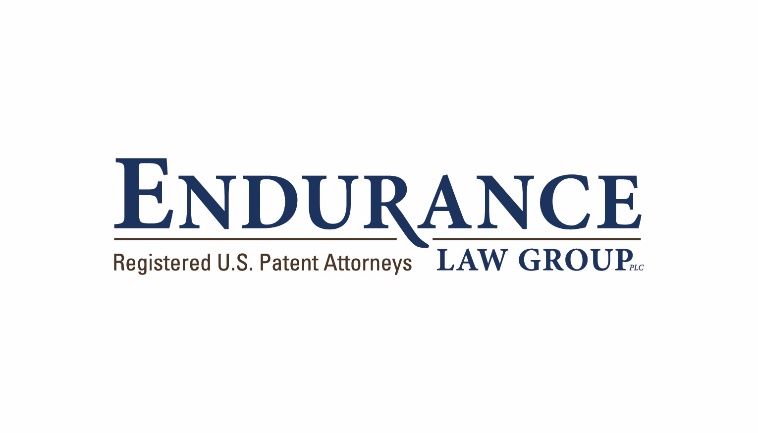 Note:  This Template is provided for educational purposes only and must not to be considered legal advice.